BULLETIN d’Adhésion 2023/2024                 NOM + PRENOM : -------------------------------------------------------- PORTABLE _ _ _ _ _ _ _ _ _ _                                                                                                             E-MAIL : -----------------------------------------------------@-----------------------------------------------------                                                                                                                                             Date de Naissance __/__/____ASSOCIATION L’HARMONIE EN SOI Siren : 842 354 706 APE 8551Z.          Adresse Postale ________________________________________________________      Bureau : 8 bis Rue Des Iris SJDV                                                               Président : Xavier Auboiron       Trésorier : Luc Gilliers                                 Nom de Personne à contacter : Mr/Mme ----------------------------------------------------------Secrétaire : Alain Senegas                                                                                                             Télèphone : -- -- -- -- -- -- -- -- -- --COURS DE HATHA YOGA Pour Tous. ATELIERS DE Shiatsu & Do-InLieu des cours de YOGA Salle de Granges. Niveau 2. Salle de Bien-Être. St Jean de VédasHORAIRES DES COURS - Une séance = 1H30 – COCHER !!! VOS SOUHAITS de CRENEAUX à RESERVER.                                                       Votre PHOTO ICI MARDI   -- 12H30 🔲             MERCREDI   -- 9H30   🔲                     JEUDI    -- 10H30 🔲          VENDREDI     -- 16H00 🔲
                -- 19H05 🔲        -- 17H00 🔲                                   -- 12H15 🔲                        X                                                                          -- 18H45 🔲                                    -- 17H15 🔲                                                                                                                                                                    SAMEDI          -- 10H00 🔲TARIF Adhésion : 15€ par personne ou couple ou famille sous le même toit. (Un chèque à part) Comptez 34 cours sur l’année. COCHER !!!Un cours/ semaine : 210€ (=6,17€ 1H30)            🔲Deux cours/ semaine : 330€ (=4,45€ 1H30)  🔲Un cours/ semaine pour un couple sous le même toit : 330€ (chacun vient une fois par semaine)  🔲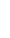 ILLIMITÉ une personne sans réservation : 380€. 🔲 venez quand vous voulez!!! Aucun remboursement n’est possible. Des facilités de paiement sont possible, rapprochez-vous de Michelle ou de Mr AuboironJe m’engage à régler par chèque la somme de _________+ 15€ d’Adhésion = ____________€ A l’Ordre de : l’ Association l’Harmonie En SoiPenser à amener Votre Certificat Médical (valable 3 mois) 🔲 cocher Signature (s) de l’adhérant (e) daté.                                                                                                       Signature du Président Mr Xavier Auboiron__ __ __ __ _✂︎_ __ __ __ __ __ __ __ __ __ __ __ __ __ __ __ _✂︎_ __ __ __ __ __ __ __ __ __ __ __ __ __ _✂︎__ __ __ __ __ __ __ __ __ __ __ __ __ ____✂︎ ‍️  Michelle Taylor : 0607975406 par sms --  Le Président : xavier.auboiron@gmail.com  -- Site Web : www.shiatsu-doin.frHORAIRES COURS, VENEZ RATTRAPER VOS COURS QUAND VOUS VOULEZ, PAS BESOIN DE DEMANDER, VOUS GEREZ TRANQUILLEMENT Mardi : 12H30+19H05 Mercredi : 9H30+17H00+18H45 Jeudi : 10H30+12H15+17H15. Vendredi : 16H00 Samedi : 10H00